Приложение 2 к Положению о порядке разработки, формировании и реализации ведомственных целевых программОТЧЕТО ВЫПОЛНЕНИИ ВЕДОМСТВЕННОЙ ЦЕЛЕВОЙ ПРОГРАММЫ «Развитие культуры Первомайского района на 2018 - 2020 годы» (ПРЕДСТАВЛЯЕТСЯ ОТДЕЛЬНО ЗА КАЖДЫЙ ГОД)за 2018 год	(отчетный период)Цель,задачи,наименованиемероприятийИсполнитель (под- раз- деле- ние)АссигнованияутвержденныйпланбюджетныеФедераль-ныйбюджетрегиональ-ныйбюджетместныйбюджетвне-бюджет-ныеуточненный планбюджетныеФедераль-ныйбюджетрегиональ-ныйбюджетместныйбюджетвне-бюд-жет-ныеИсполненобюджетныеФедераль-ныйбюджетрегиональ-ныйбюджетместныйбюджетвне-бюджет-ныеПоказатели результативности
выполнения программынаименованиепоказателяед.изм.базо-ваезнамениеплануточнен-ныйпланфактотклонение81012131415161718192021Цель: Создание оптимальных условий для расширения доступности и повышения качества культурных, образовательных и информационных услуг для жителей районаЗадача: сохранение и комплектование единого книжного фонда централизованной библиотечной системы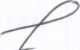 Заместитель начальника МКУ «Отдел культуры Администрации Первомайского района»Н. С. КалинниковаСоздание условий для улучшения качества библиотечных услуг для населения Первомайского районаМАУЦБС100 00097 850,5797 850,57доля удов, запросов читателей;кол-во пользователе й%ед.99,96920099,989203+0,02+3Цель: Создание оптимальных условий для расширения доступности и повышения качества культурных, образовательных и информационных услуг для жителей районаЦель: Создание оптимальных условий для расширения доступности и повышения качества культурных, образовательных и информационных услуг для жителей районаЦель: Создание оптимальных условий для расширения доступности и повышения качества культурных, образовательных и информационных услуг для жителей районаЦель: Создание оптимальных условий для расширения доступности и повышения качества культурных, образовательных и информационных услуг для жителей районаЦель: Создание оптимальных условий для расширения доступности и повышения качества культурных, образовательных и информационных услуг для жителей районаЦель: Создание оптимальных условий для расширения доступности и повышения качества культурных, образовательных и информационных услуг для жителей районаЦель: Создание оптимальных условий для расширения доступности и повышения качества культурных, образовательных и информационных услуг для жителей районаЦель: Создание оптимальных условий для расширения доступности и повышения качества культурных, образовательных и информационных услуг для жителей районаЦель: Создание оптимальных условий для расширения доступности и повышения качества культурных, образовательных и информационных услуг для жителей районаЦель: Создание оптимальных условий для расширения доступности и повышения качества культурных, образовательных и информационных услуг для жителей районаЦель: Создание оптимальных условий для расширения доступности и повышения качества культурных, образовательных и информационных услуг для жителей районаЦель: Создание оптимальных условий для расширения доступности и повышения качества культурных, образовательных и информационных услуг для жителей районаЦель: Создание оптимальных условий для расширения доступности и повышения качества культурных, образовательных и информационных услуг для жителей районаЦель: Создание оптимальных условий для расширения доступности и повышения качества культурных, образовательных и информационных услуг для жителей районаЦель: Создание оптимальных условий для расширения доступности и повышения качества культурных, образовательных и информационных услуг для жителей районаЦель: Создание оптимальных условий для расширения доступности и повышения качества культурных, образовательных и информационных услуг для жителей районаЦель: Создание оптимальных условий для расширения доступности и повышения качества культурных, образовательных и информационных услуг для жителей районаЦель: Создание оптимальных условий для расширения доступности и повышения качества культурных, образовательных и информационных услуг для жителей районаЗадача: Организация культурно-досуговой деятельности и развитие народного творчества муниципального образования «Первомайский район», а также удовлетворение духовных и культурных потребностей и раскрытие творческого потенциала личностиЗадача: Организация культурно-досуговой деятельности и развитие народного творчества муниципального образования «Первомайский район», а также удовлетворение духовных и культурных потребностей и раскрытие творческого потенциала личностиЗадача: Организация культурно-досуговой деятельности и развитие народного творчества муниципального образования «Первомайский район», а также удовлетворение духовных и культурных потребностей и раскрытие творческого потенциала личностиЗадача: Организация культурно-досуговой деятельности и развитие народного творчества муниципального образования «Первомайский район», а также удовлетворение духовных и культурных потребностей и раскрытие творческого потенциала личностиЗадача: Организация культурно-досуговой деятельности и развитие народного творчества муниципального образования «Первомайский район», а также удовлетворение духовных и культурных потребностей и раскрытие творческого потенциала личностиЗадача: Организация культурно-досуговой деятельности и развитие народного творчества муниципального образования «Первомайский район», а также удовлетворение духовных и культурных потребностей и раскрытие творческого потенциала личностиЗадача: Организация культурно-досуговой деятельности и развитие народного творчества муниципального образования «Первомайский район», а также удовлетворение духовных и культурных потребностей и раскрытие творческого потенциала личностиЗадача: Организация культурно-досуговой деятельности и развитие народного творчества муниципального образования «Первомайский район», а также удовлетворение духовных и культурных потребностей и раскрытие творческого потенциала личностиЗадача: Организация культурно-досуговой деятельности и развитие народного творчества муниципального образования «Первомайский район», а также удовлетворение духовных и культурных потребностей и раскрытие творческого потенциала личностиЗадача: Организация культурно-досуговой деятельности и развитие народного творчества муниципального образования «Первомайский район», а также удовлетворение духовных и культурных потребностей и раскрытие творческого потенциала личностиЗадача: Организация культурно-досуговой деятельности и развитие народного творчества муниципального образования «Первомайский район», а также удовлетворение духовных и культурных потребностей и раскрытие творческого потенциала личностиЗадача: Организация культурно-досуговой деятельности и развитие народного творчества муниципального образования «Первомайский район», а также удовлетворение духовных и культурных потребностей и раскрытие творческого потенциала личностиЗадача: Организация культурно-досуговой деятельности и развитие народного творчества муниципального образования «Первомайский район», а также удовлетворение духовных и культурных потребностей и раскрытие творческого потенциала личностиЗадача: Организация культурно-досуговой деятельности и развитие народного творчества муниципального образования «Первомайский район», а также удовлетворение духовных и культурных потребностей и раскрытие творческого потенциала личностиЗадача: Организация культурно-досуговой деятельности и развитие народного творчества муниципального образования «Первомайский район», а также удовлетворение духовных и культурных потребностей и раскрытие творческого потенциала личностиЗадача: Организация культурно-досуговой деятельности и развитие народного творчества муниципального образования «Первомайский район», а также удовлетворение духовных и культурных потребностей и раскрытие творческого потенциала личностиЗадача: Организация культурно-досуговой деятельности и развитие народного творчества муниципального образования «Первомайский район», а также удовлетворение духовных и культурных потребностей и раскрытие творческого потенциала личностиЗадача: Организация культурно-досуговой деятельности и развитие народного творчества муниципального образования «Первомайский район», а также удовлетворение духовных и культурных потребностей и раскрытие творческого потенциала личности«Масленица»10 00010 00010 000пользоват.чел15001600+ 100Торжественноемероприятиепосвященное100-летиюКрасной Армии и100-летиюВоенногокомиссариата36 00036 000Кол-во пользователе й (2 мероприятия)чел250270+20«День Победы»130 000294993,46294993,46пользоват.%8995+6Детский конкурс юных дарований «Светлячок»5 000-•пользоват.чел«Пышкинскийфестиваль»;65 00064 97564 975пользоват.чел18002100+300«Янов день»50 00050 00050 000пользоват.чел40004100+ 100«Первомайскийкарнавал»30 00060 50060 500пользоват.чел49005000+ 100Праздник топора20 00020 00020 000пользоват.чел40004100+ 100100-летие ВЛКСМ-2 6002 600пользоват.чел150180+30«Слет Дедов Морозов»20 00030 067,8030 067,80пользоват.чел250260+ 10Открытие «Резиденции Деда Мороза»“6 4506 450пользоват.Чел600440-160«НовогодниеРождественскиепраздники»30 00099 58599 585пользоват.чел11501250+ 100Цель: Создание оптимальных условий для расширения доступности и повышения качества культурных, образовательных и информационных услуг для жителей районаЦель: Создание оптимальных условий для расширения доступности и повышения качества культурных, образовательных и информационных услуг для жителей районаЦель: Создание оптимальных условий для расширения доступности и повышения качества культурных, образовательных и информационных услуг для жителей районаЦель: Создание оптимальных условий для расширения доступности и повышения качества культурных, образовательных и информационных услуг для жителей районаЦель: Создание оптимальных условий для расширения доступности и повышения качества культурных, образовательных и информационных услуг для жителей районаЦель: Создание оптимальных условий для расширения доступности и повышения качества культурных, образовательных и информационных услуг для жителей районаЦель: Создание оптимальных условий для расширения доступности и повышения качества культурных, образовательных и информационных услуг для жителей районаЦель: Создание оптимальных условий для расширения доступности и повышения качества культурных, образовательных и информационных услуг для жителей районаЦель: Создание оптимальных условий для расширения доступности и повышения качества культурных, образовательных и информационных услуг для жителей районаЦель: Создание оптимальных условий для расширения доступности и повышения качества культурных, образовательных и информационных услуг для жителей районаЦель: Создание оптимальных условий для расширения доступности и повышения качества культурных, образовательных и информационных услуг для жителей районаЦель: Создание оптимальных условий для расширения доступности и повышения качества культурных, образовательных и информационных услуг для жителей районаЦель: Создание оптимальных условий для расширения доступности и повышения качества культурных, образовательных и информационных услуг для жителей районаЦель: Создание оптимальных условий для расширения доступности и повышения качества культурных, образовательных и информационных услуг для жителей районаЦель: Создание оптимальных условий для расширения доступности и повышения качества культурных, образовательных и информационных услуг для жителей районаЦель: Создание оптимальных условий для расширения доступности и повышения качества культурных, образовательных и информационных услуг для жителей районаЦель: Создание оптимальных условий для расширения доступности и повышения качества культурных, образовательных и информационных услуг для жителей районаЦель: Создание оптимальных условий для расширения доступности и повышения качества культурных, образовательных и информационных услуг для жителей районаЗадача: Создание условий для обеспечения большего числа населения к музейным ценностямЗадача: Создание условий для обеспечения большего числа населения к музейным ценностямЗадача: Создание условий для обеспечения большего числа населения к музейным ценностямЗадача: Создание условий для обеспечения большего числа населения к музейным ценностямЗадача: Создание условий для обеспечения большего числа населения к музейным ценностямЗадача: Создание условий для обеспечения большего числа населения к музейным ценностямЗадача: Создание условий для обеспечения большего числа населения к музейным ценностямЗадача: Создание условий для обеспечения большего числа населения к музейным ценностямЗадача: Создание условий для обеспечения большего числа населения к музейным ценностямЗадача: Создание условий для обеспечения большего числа населения к музейным ценностямЗадача: Создание условий для обеспечения большего числа населения к музейным ценностямЗадача: Создание условий для обеспечения большего числа населения к музейным ценностямЗадача: Создание условий для обеспечения большего числа населения к музейным ценностямЗадача: Создание условий для обеспечения большего числа населения к музейным ценностямЗадача: Создание условий для обеспечения большего числа населения к музейным ценностямЗадача: Создание условий для обеспечения большего числа населения к музейным ценностямЗадача: Создание условий для обеспечения большего числа населения к музейным ценностямЗадача: Создание условий для обеспечения большего числа населения к музейным ценностямРазвитие системы грантов(софинансировани е проектов) Экскурсионные маршруты395 0003 8703 870Количествопользователейчел60600Содействие впроведенииэстонскогомаршрута«эстонскиймаршрут вСибири»7 0007 0007 000Количествопользователейчел60600Цель: Создание оптимальных условий для расширения доступности и повышения качества культурных, образовательных и информационных услуг для жителей районаЦель: Создание оптимальных условий для расширения доступности и повышения качества культурных, образовательных и информационных услуг для жителей районаЦель: Создание оптимальных условий для расширения доступности и повышения качества культурных, образовательных и информационных услуг для жителей районаЦель: Создание оптимальных условий для расширения доступности и повышения качества культурных, образовательных и информационных услуг для жителей районаЦель: Создание оптимальных условий для расширения доступности и повышения качества культурных, образовательных и информационных услуг для жителей районаЦель: Создание оптимальных условий для расширения доступности и повышения качества культурных, образовательных и информационных услуг для жителей районаЦель: Создание оптимальных условий для расширения доступности и повышения качества культурных, образовательных и информационных услуг для жителей районаЦель: Создание оптимальных условий для расширения доступности и повышения качества культурных, образовательных и информационных услуг для жителей районаЦель: Создание оптимальных условий для расширения доступности и повышения качества культурных, образовательных и информационных услуг для жителей районаЦель: Создание оптимальных условий для расширения доступности и повышения качества культурных, образовательных и информационных услуг для жителей районаЦель: Создание оптимальных условий для расширения доступности и повышения качества культурных, образовательных и информационных услуг для жителей районаЦель: Создание оптимальных условий для расширения доступности и повышения качества культурных, образовательных и информационных услуг для жителей районаЦель: Создание оптимальных условий для расширения доступности и повышения качества культурных, образовательных и информационных услуг для жителей районаЦель: Создание оптимальных условий для расширения доступности и повышения качества культурных, образовательных и информационных услуг для жителей районаЦель: Создание оптимальных условий для расширения доступности и повышения качества культурных, образовательных и информационных услуг для жителей районаЦель: Создание оптимальных условий для расширения доступности и повышения качества культурных, образовательных и информационных услуг для жителей районаЦель: Создание оптимальных условий для расширения доступности и повышения качества культурных, образовательных и информационных услуг для жителей районаЦель: Создание оптимальных условий для расширения доступности и повышения качества культурных, образовательных и информационных услуг для жителей районаЗадача: Создание благоприятных условий для удовлетворения и развития потребностей населения в духовном и культурном формировании личности, для развития творческих способностей, образования и нравственного воспитания детей и молодежиЗадача: Создание благоприятных условий для удовлетворения и развития потребностей населения в духовном и культурном формировании личности, для развития творческих способностей, образования и нравственного воспитания детей и молодежиЗадача: Создание благоприятных условий для удовлетворения и развития потребностей населения в духовном и культурном формировании личности, для развития творческих способностей, образования и нравственного воспитания детей и молодежиЗадача: Создание благоприятных условий для удовлетворения и развития потребностей населения в духовном и культурном формировании личности, для развития творческих способностей, образования и нравственного воспитания детей и молодежиЗадача: Создание благоприятных условий для удовлетворения и развития потребностей населения в духовном и культурном формировании личности, для развития творческих способностей, образования и нравственного воспитания детей и молодежиЗадача: Создание благоприятных условий для удовлетворения и развития потребностей населения в духовном и культурном формировании личности, для развития творческих способностей, образования и нравственного воспитания детей и молодежиЗадача: Создание благоприятных условий для удовлетворения и развития потребностей населения в духовном и культурном формировании личности, для развития творческих способностей, образования и нравственного воспитания детей и молодежиЗадача: Создание благоприятных условий для удовлетворения и развития потребностей населения в духовном и культурном формировании личности, для развития творческих способностей, образования и нравственного воспитания детей и молодежиЗадача: Создание благоприятных условий для удовлетворения и развития потребностей населения в духовном и культурном формировании личности, для развития творческих способностей, образования и нравственного воспитания детей и молодежиЗадача: Создание благоприятных условий для удовлетворения и развития потребностей населения в духовном и культурном формировании личности, для развития творческих способностей, образования и нравственного воспитания детей и молодежиЗадача: Создание благоприятных условий для удовлетворения и развития потребностей населения в духовном и культурном формировании личности, для развития творческих способностей, образования и нравственного воспитания детей и молодежиЗадача: Создание благоприятных условий для удовлетворения и развития потребностей населения в духовном и культурном формировании личности, для развития творческих способностей, образования и нравственного воспитания детей и молодежиЗадача: Создание благоприятных условий для удовлетворения и развития потребностей населения в духовном и культурном формировании личности, для развития творческих способностей, образования и нравственного воспитания детей и молодежиЗадача: Создание благоприятных условий для удовлетворения и развития потребностей населения в духовном и культурном формировании личности, для развития творческих способностей, образования и нравственного воспитания детей и молодежиЗадача: Создание благоприятных условий для удовлетворения и развития потребностей населения в духовном и культурном формировании личности, для развития творческих способностей, образования и нравственного воспитания детей и молодежиЗадача: Создание благоприятных условий для удовлетворения и развития потребностей населения в духовном и культурном формировании личности, для развития творческих способностей, образования и нравственного воспитания детей и молодежиЗадача: Создание благоприятных условий для удовлетворения и развития потребностей населения в духовном и культурном формировании личности, для развития творческих способностей, образования и нравственного воспитания детей и молодежиЗадача: Создание благоприятных условий для удовлетворения и развития потребностей населения в духовном и культурном формировании личности, для развития творческих способностей, образования и нравственного воспитания детей и молодежиОбустройство «Янова хутора» (музей под открытым небом)22 587,1722 587,17Количествопользователейчел4558+3псд138 000117 600117 600----Итого924 079924 079t